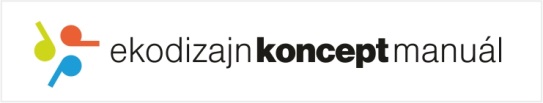 PRACOVNÝ LIST 12 krokov pre implementaciu ekodizajnuNázov projektu:Autor:Dátum:1. Aký výrobok je nutné pretvoriť, resp. vytvoriť?2. Aké sú požiadavky záujmových skupín? Čo sa od výrobku očakáva?3. Aké sú silné a slabé stránky výrobku v porovnaní s konkurenčnými výrobkami?4. Ktoré sú významné environmentálne aspekty výrobku počas jeho celého životného cyklu?5. Ako sa dajú skombinovať požiadavky záujmových skupín a významné environmentálne aspekty do stratégie zlepšovania?6. Aké ekodizajnové pravidlá by sa mohli uplatniť?7. Aké sú platné právne predpisy v oblasti životného prostredia?8. Ako možno modifikovať funkčné vlastnosti výrobku?9. Kde prísť na nové nápady pre nové funkcie výrobku?10. Ako vygenerovať a vyselektovať najlepšie varianty výrobku?11. Ako vyzerá nový výrobok?12. Ako komunikovať zákazníkom jednotlivé zlepšenia environmentálneho správania výrobku? Vyobrazenie produktu:Hodnotenie nástroja: